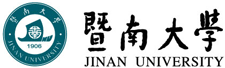 2021年招收攻读硕士学位研究生入学考试试题*************************************************************************************************招生专业与代码：0503 新闻传播学（科学学位）考试科目名称及代码：707新闻传播史论A卷考试科目： 707新闻传播史论A卷                                      共 1 页，第  1  页考生注意：所有答案必须写在答题纸（卷）上，写在本试题上一律不给分。 一、名词解释（选做4题，每小题5分，共20分，多选不给分）1.两级传播2.新闻内参3.量化自我4.公益传播5.《太阳报》二、简答题（选做3题，每小题10分，共30分，多选不给分）1.简述媒介考古学的内涵及研究取向。2.简述第二次鸦片战争后香港报业中心地位衰落的原因。3.简述传播政治经济学的主要观点。4.简述受众分析的发展历程及成果。三、论述题（每小题25分，共50分）1.新传播形态如何影响新闻生产的规范及价值观。2.请结合健康传播的相关理论，论述新冠肺炎疫情期间健康信息的传播观念和创新路径。四、分析题（每小题25分，共50分）1.作为社会子系统的新闻业，是特定政治、经济、文化生活的产物。试分析比较中西方近代报业诞生的不同历史条件。2. 在2018年，Science杂志发表了题为《假新闻的科学》（The Science of Fake News）的论文，作者认为亟需加强对假新闻的科学研究和干预。请论述社交媒体环境中假新闻的形成机制及其干预方法。